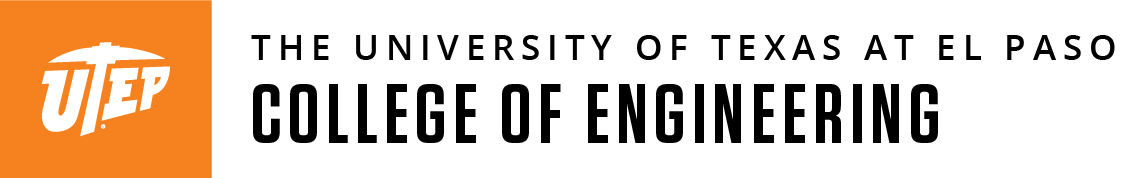 Last Name: ______________________ 	 First Name: ________________   M.I. ___ID Number: ______________________ 	 UTEP email: _________________ 	Overall GPA: ______        Current Major: ____________________	 College: __Engineering________    Desired Minor: ____________________ College:                               Degree (catalog) Plan Year _______	As a student with a declared “Minor” status, I understand that:I must fulfill the specific requirements for a minor – which are explicitly stated in the UTEP Undergraduate Catalog – simultaneously with my major degree requirements (i.e. you cannot complete a minor AFTER you have received your MAJOR degree).The courses required by the minor may or may not be utilized to fulfill the major degree requirements. It is the student’s responsibility to discuss this with the MAJOR and MINOR advisor to determine what will and will not count for the minor and major.The extent to which courses taken for the minor count toward my major degree requirements are by agreement with my major advisor, and may require a “course substitution” to the degree plan._____________________________________  		    _____________Student Signature				DateApprovals:________________________    ___________________________      _____________                   Chair, Major Discipline                    Chair’s Signature                            Date________________________    ___________________________      _____________                  Chair, Minor Discipline                       Chair’s Signature                          Date           	          _____________________    ___________________________     _____________ 	Dean of Engineering                       Signature                                    Date